ATIVIDADES HISTÓRIA UNIDADE 1 - 2º ANOESCOLA: ________________________________________________ALUNO(A)__________________________________________DATA: _____/___/2021.OLÁ QUERIDO (A) ALUNO (A) DO 2º ANO! NESTA SEMANA NA AULA DE HISTÓRIA APRENDEMOS QUE SOMOS SERES ÚNICOS, MAS QUE NÃO VIVEMOS SOZINHOS. FAZEMOS PARTE DE DIVERSOS GRUPOS SOCIAIS E QUE ENCONTRAMOS ESSAS PESSOAS EM DIFERENTES ESPAÇOS DE CONVIVÊNCIA.1-PEÇA PARA QUE ALGUÉM DE SUA FAMÍLIA TE AUXILIE NESSA ATIVIDADE PEGANDO A SUA CERTIDÃO DE NASCIMENTO E TE AJUDANDO A PREENCHER O QUADRO ABAIXO:NOME:  _______________________________________________________DATA DE NASCIMENTO: ____/________________/___________LOCAL DO NASCIMENTO:_____________________________NOME DOS PAIS:PAI:   ______________________________________________________________MÃE: ______________________________________________________________2 - ESCREVA O NOME DOS ESPAÇOS REPRESENTADOS PELAS FIGURAS A SEGUIR E QUAL SEU PAPEL NESTES ESPAÇOS. DEPOIS PINTE O ESPAÇO QUE VOCÊ MAIS GOSTA . EXEMPLO: NA IGREJA SOU FIEL, IRMÃO.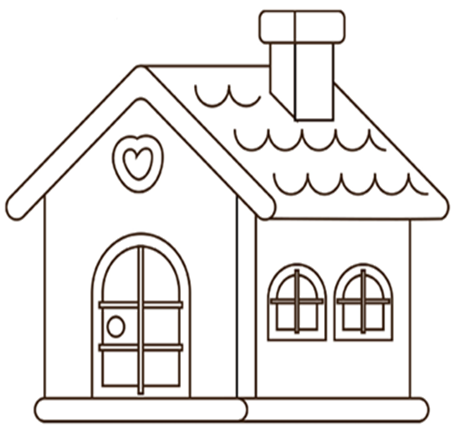 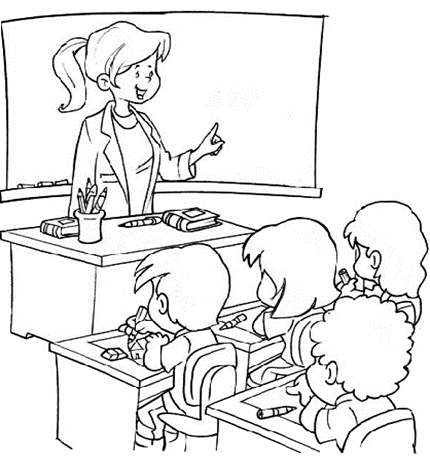 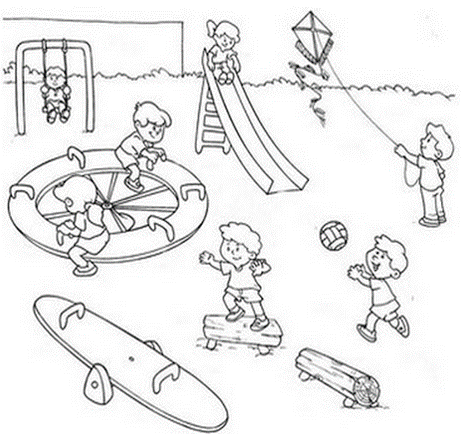 ________________________________                 _____________________________             _______________________________________________________________                _____________________________               ______________________________